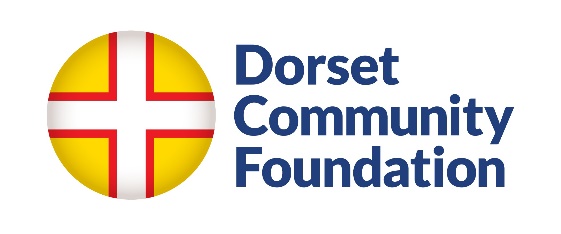 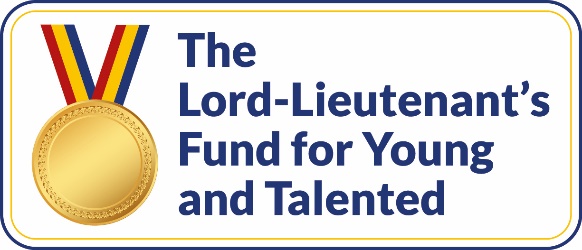 Lord Lieutenant’s Young & Talented Fund - Grant Application Form For fund criteria and application guidance please visit http://www.dorsetcommunityfoundation.org/funds/lord-lieutenants-fund-young-talented/ Personal DetailsFirst Name: Last Name: Address: Postcode: Home and/or Mobile No: Email: Date of Birth (dd/mm/yy): Nationality: If you are not a UK citizen what is your immigration status: Do you live:With Spouse/Partner 	With Parents/Carers 		In care 	With other relatives 	With friends 		In supported accommodation 	Other (please state) If you have dependent children living with you, please state their names and date of birth:How many siblings do you live with? Brothers: 	Sisters: Name and occupation of parents/guardians Education/EmploymentAre you: 		Attending school            	Attending college 		Attending university 				Working			Unemployed 			Other  Name of school/college/university Name of employer Financial circumstancesJoint income in household per annum:	£ Brief description of any benefits received by the household and essential outgoings (rent, mortgage, travel to work etc)Your sporting talentPlease describe your exceptional sporting talent and give evidence of what you have achieved to date, including your county/regional/national ranking. Please specify age groups and how many competed in competitions.Please describe any additional achievements or benefits related to your sporting talent. For example, achievements in other sports/fitness, coaching or support you give to others in the sport. Please describe your long-term ambitions and how you hope to achieve them.What is stopping you from achieving your ambitions? This may be financial difficulties and/or other reasons What have you achieved academically? (We are not looking for high academic achievement but seeing what else you are doing will help us get a better picture of you as a person) GCSE ambitions or results, A Levels or equivalent, University – subject of degree and grades to dateWhy are you approaching the Lord Lieutenant’s Young & Talented Fund? Please describe any personal circumstances that would help the panel to understand why you need assistanceGrant requestedWhen is the money needed and when do you expect to have spent it? You must spend the money within 1 yearHow much money are you requesting? Please give full details and a breakdown of costs in priority orderTOTAL AMOUNT REQUESTED	£ Is this the total amount you need? If NO, what money have you already raised and from where? Where else are you looking and have you carried out any fundraising? Are you able to proceed without the grant requested? Could you proceed on a lower award from us?Payment details (Please note, we can only make payment to the applicant or their parent/guardian)Name and address of Bank/Building society Account name Account number   	Sort Code If successful, the grant will be paid by BACS. If this is not possible, please specify cheque payee name: Letters of SupportYou must enclose two written, signed Letters of Endorsement (one should be from a representative of your National Governing Body) AND complete the information below for your application to be processed. (Please note, without enclosing two Letters of Endorsement your application will be considered incomplete)Referee 1Name Position Address Email address Tel no Mobile no Referee 2Name Position Address Email address Tel no Mobile no Guide for Referees:Please tell us how long you have known the applicant and in what capacity.Please describe your understanding and experience of the applicant’s sporting talent and their potential to excel in the relevant sport.Please describe your understanding of the applicant’s personal circumstances and/or why they need financial support to enable them to follow their sporting ambitions.The reference will be treated as confidential within Dorset Community Foundation and the members of the panel for the Lord Lieutenant’s Fund for Young & Talented.8	SignaturesPlease confirm whether you have completed the form yourself or have received assistance:I (the young person) have completed this form myself I (the young person) have been assisted with this form and understand what has been written Where did you hear about the Lord Lieutenant’s Fund for Your and Talented?I agree that the Dorset Community Foundation can process and retain the information provided in this application in accordance with the Data Protection Act 1998 or from May 2018 the General Data Protection Regulation (GDPR), and can share information relating to my application with the DCF panel, who make award decisions and are subject to a confidentiality agreement.Contact details of Parent/Guardian where applicant is under 18 years of ageName of Parent/Guardian/Carer: Address: Email: Home and/or mobile no: Please send this application WITH 2 REFERENCES to:grants@dorsetcf.org OR Dorset Community Foundation, The Spire, High Street, Poole BH15 1DFIf you have any queries please contact Ellie Maguire, Grants Manager: 01202 670815 grants@dorsetcf.orgGood Luck with your application!DescriptionQuantityCost per itemTotalE.g. travel from Bournemouth to (post code) to Exeter (post code) for monthly coaching sessions6 sessions from Jan – June 2017170 mile round trip @ 25p per mile£255